Накрутка волос Beach, GlamBeach - Самая модная, востребованная накрутка, которая может быть как самостоятельная укладка, так и быть предподготовкой для стильных и модных пучков. Подготовка волос для накрутки: а) деление волос на зоны;б) создание прикорневого объёма;в) разбор стайлинга;г) техника разбора локонов расчёскамид) варианты адаптации накрутки для клиентов в зависимости от структуры и текстуры волос, формы лица.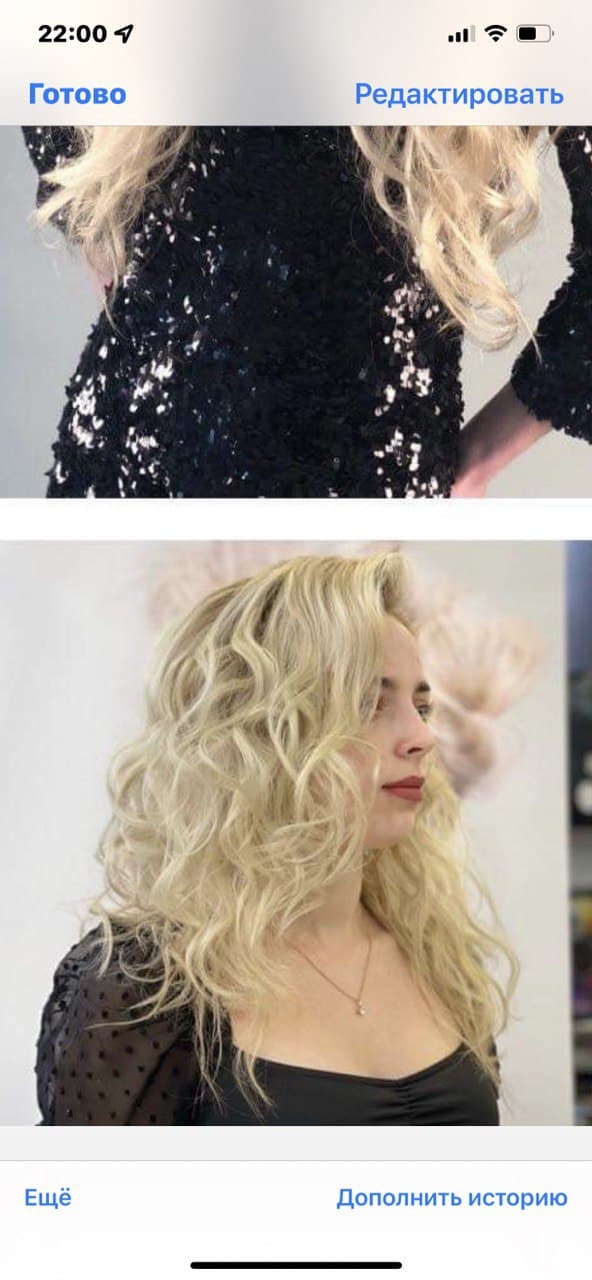 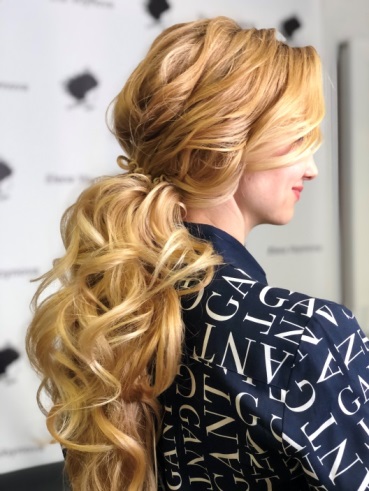 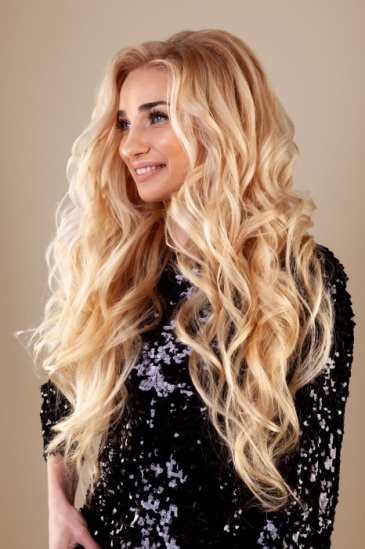 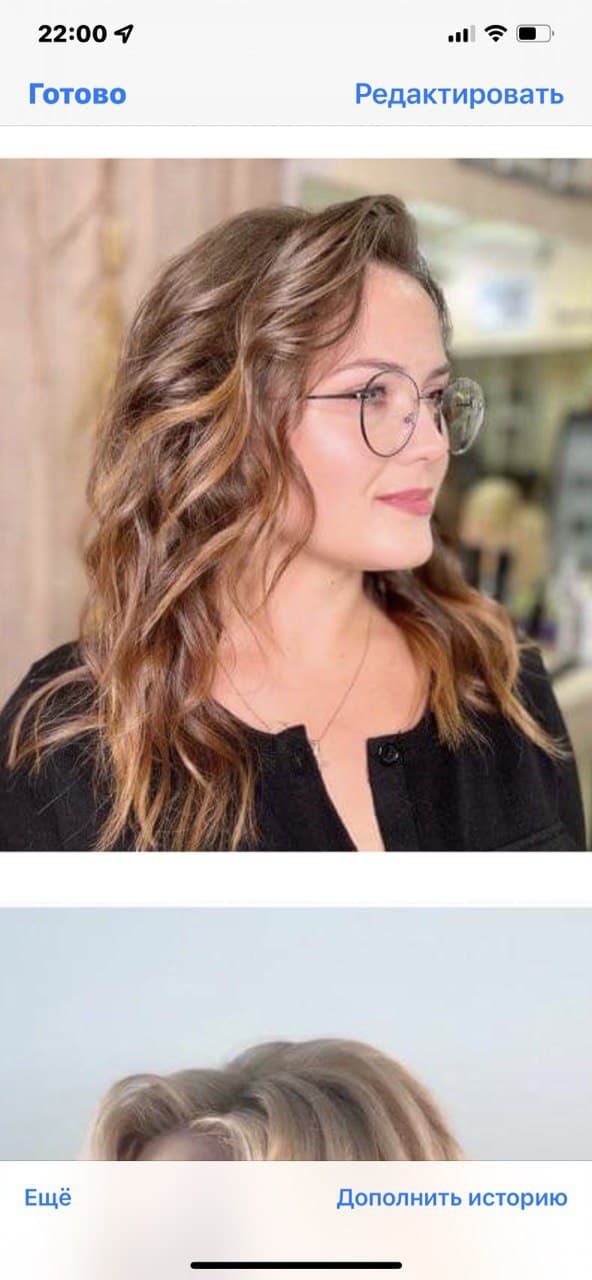 Низкий пучок. Создание пучка на основе Beach текстуры.           Быстрый, эффектный и прочный объем с использованием валика-резинки.      Все секреты фиксации и надёжного крепежа прически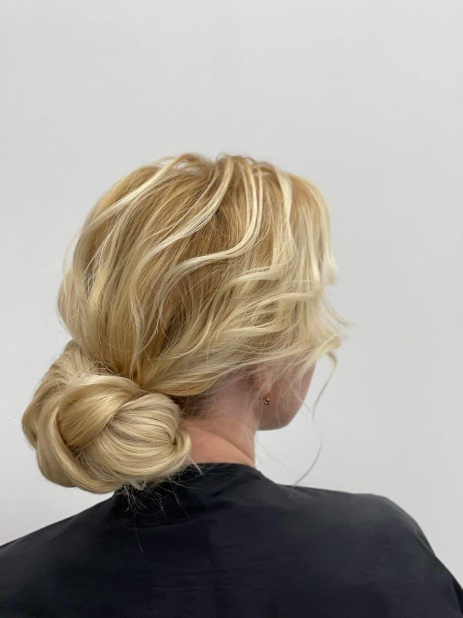 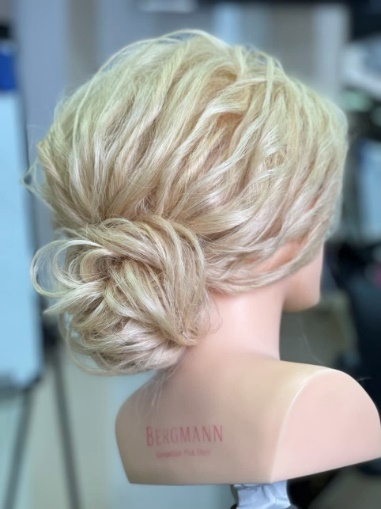 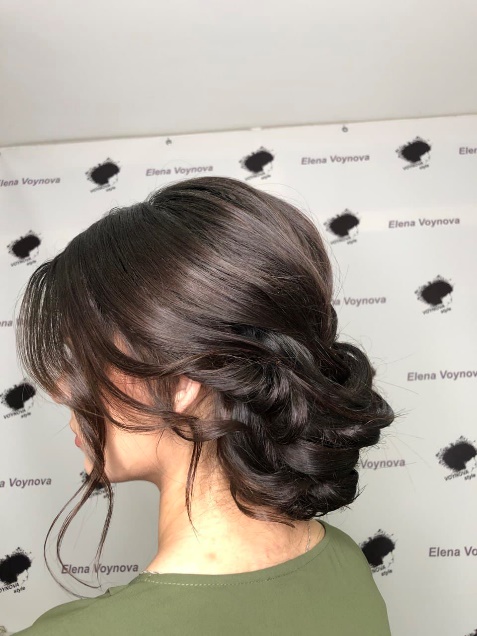 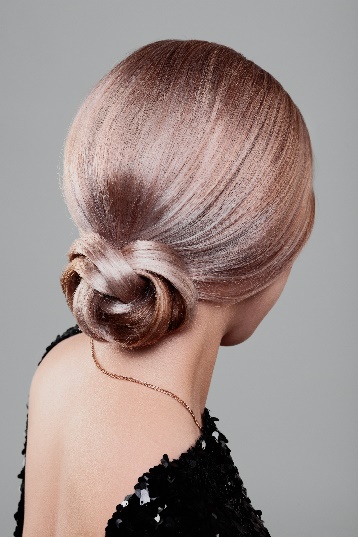 Ракушка – топовая, классическая и самая востребованная прическа нашего времени.а) техника создания прически за 15 минут;б) как выбрать правильно высоту и ширину в ракушке;в) все секреты прочного крепежа при создании ракушки.      ,        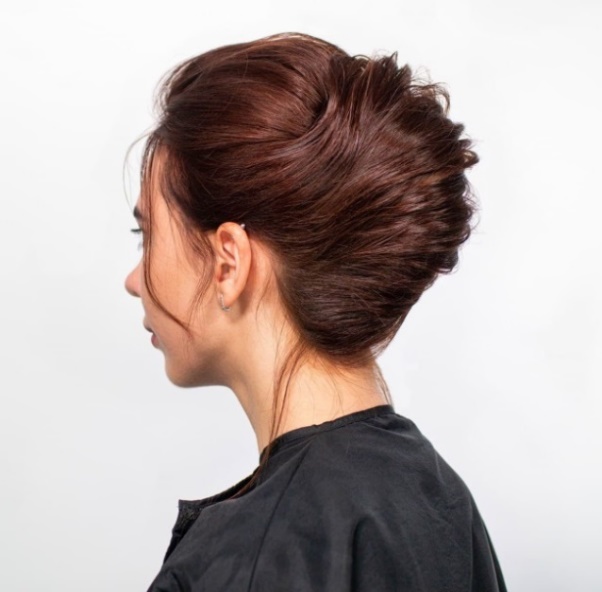 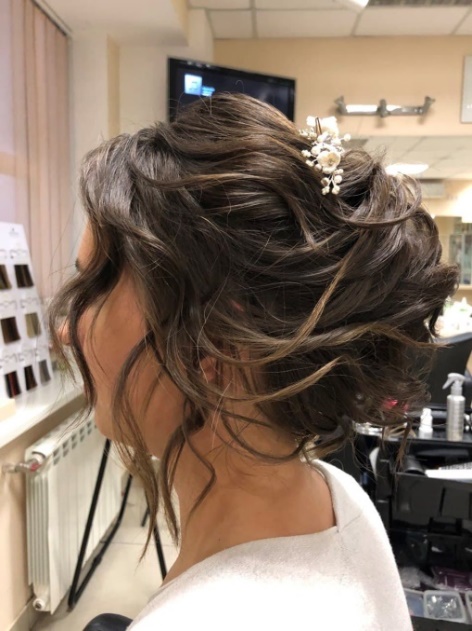 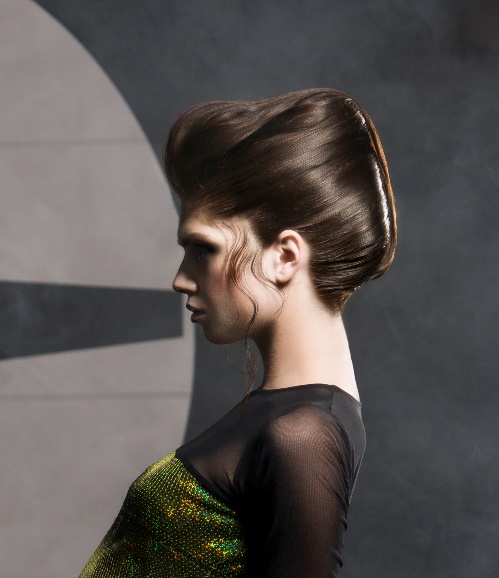 Бонус первого дня - Модное плетение.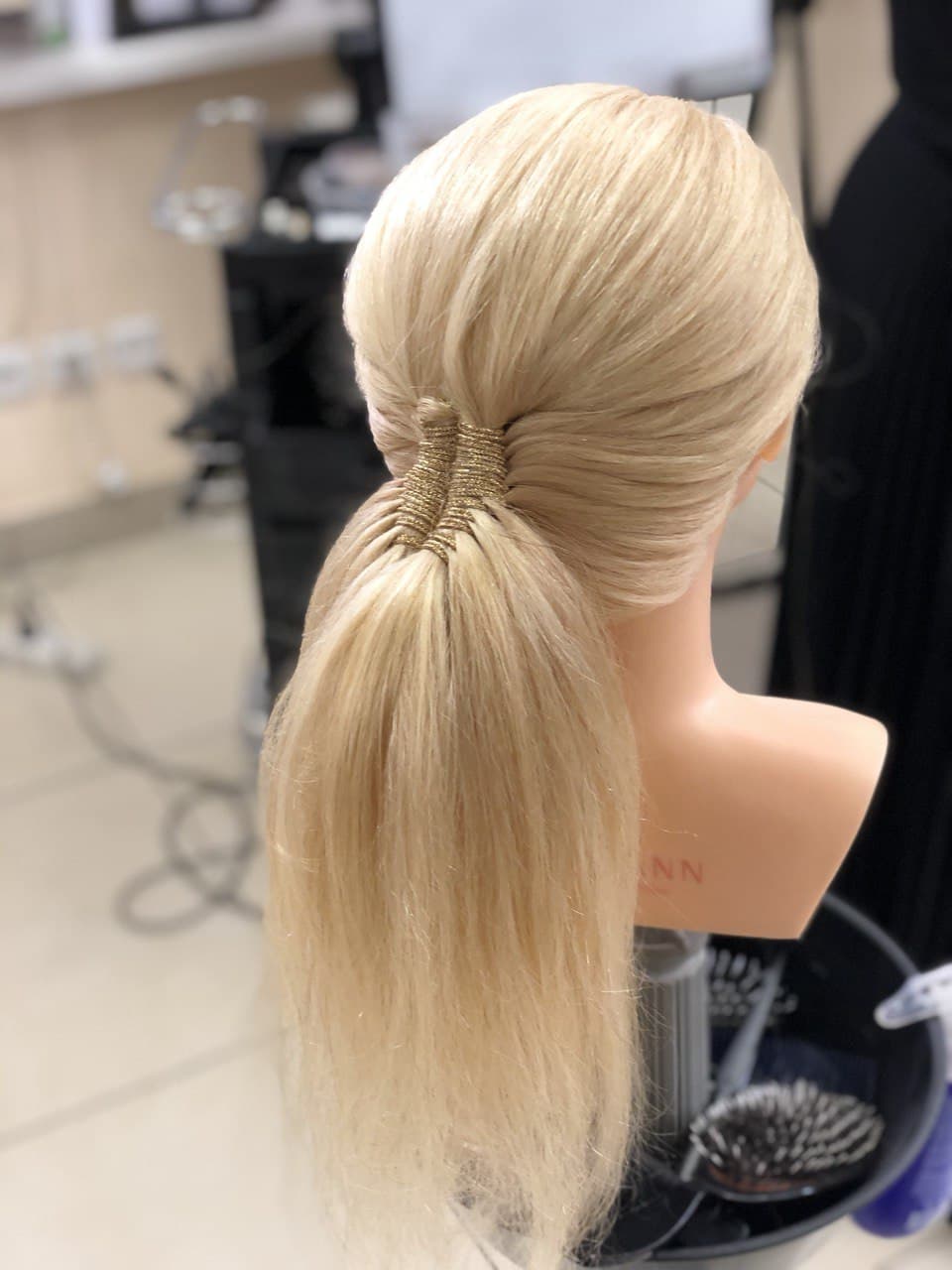 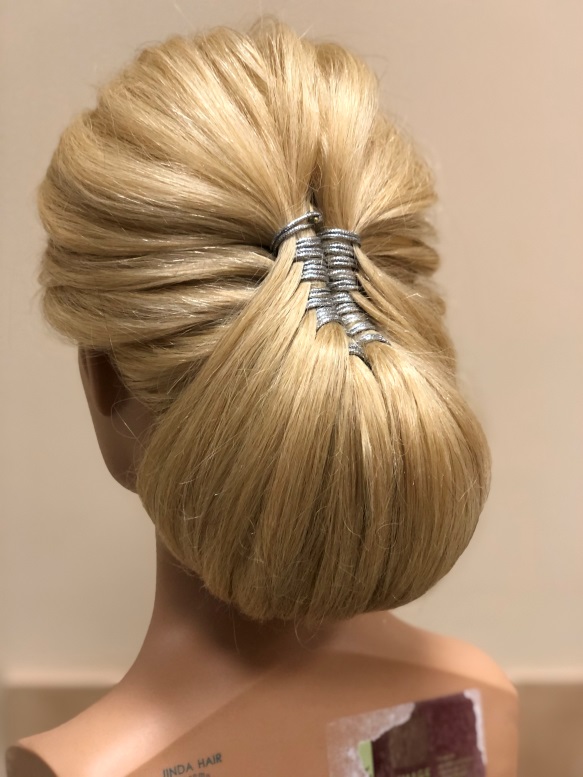 